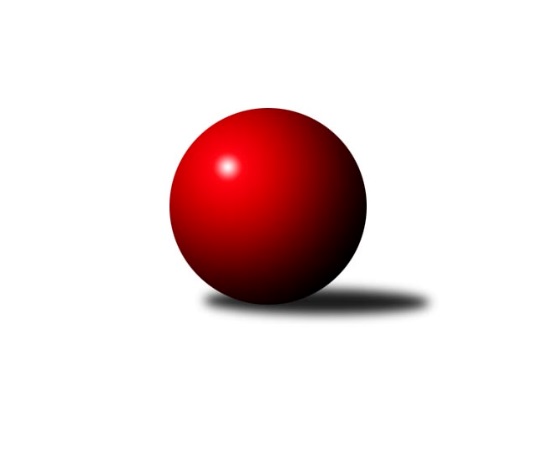 Č.3Ročník 2022/2023	29.3.2024 Východočeská soutěž skupiny B,C - nadstavba 2022/2023Statistika 3. kolaTabulka družstev:		družstvo	záp	výh	rem	proh	skore	sety	průměr	body	plné	dorážka	chyby	1.	SKK Náchod D	9	9	0	0	90 : 18 	(34.0 : 22.0)	1678	18	1176	502	31.7	2.	KK Svitavy C	8	6	0	2	62 : 34 	(33.0 : 25.0)	1629	12	1142	487	39	3.	SKK Náchod C	9	4	0	5	54 : 54 	(32.0 : 22.0)	1627	8	1154	473	39.2	4.	HC Březovice	8	4	0	4	45 : 51 	(26.5 : 31.5)	1593	8	1134	460	39.8	5.	TJ Tesla Pardubice C	9	4	0	5	43 : 65 	(23.5 : 40.5)	1561	8	1103	458	40.7	6.	TJ Tesla Pardubice D	9	3	0	6	44 : 64 	(37.0 : 35.0)	1609	6	1160	449	39.8	7.	SKK Třebechovice p/O B	9	3	0	6	36 : 72 	(19.5 : 30.5)	1556	6	1117	439	38	8.	SKK Přelouč B	9	2	0	7	46 : 62 	(32.5 : 31.5)	1588	4	1126	463	35.7Tabulka doma:		družstvo	záp	výh	rem	proh	skore	sety	průměr	body	maximum	minimum	1.	SKK Náchod D	4	4	0	0	40 : 8 	(16.0 : 10.0)	1770	8	1806	1729	2.	KK Svitavy C	4	3	0	1	34 : 14 	(15.0 : 11.0)	1580	6	1603	1567	3.	HC Březovice	4	3	0	1	31 : 17 	(20.5 : 11.5)	1557	6	1572	1537	4.	TJ Tesla Pardubice D	5	3	0	2	36 : 24 	(24.0 : 16.0)	1638	6	1671	1613	5.	SKK Třebechovice p/O B	4	3	0	1	28 : 20 	(10.5 : 5.5)	1608	6	1677	1555	6.	SKK Náchod C	4	2	0	2	28 : 20 	(18.0 : 8.0)	1698	4	1779	1646	7.	TJ Tesla Pardubice C	5	2	0	3	24 : 36 	(10.5 : 21.5)	1579	4	1610	1532	8.	SKK Přelouč B	5	1	0	4	26 : 34 	(20.0 : 20.0)	1626	2	1679	1583Tabulka venku:		družstvo	záp	výh	rem	proh	skore	sety	průměr	body	maximum	minimum	1.	SKK Náchod D	5	5	0	0	50 : 10 	(18.0 : 12.0)	1682	10	1793	1594	2.	KK Svitavy C	4	3	0	1	28 : 20 	(18.0 : 14.0)	1645	6	1690	1615	3.	SKK Náchod C	5	2	0	3	26 : 34 	(14.0 : 14.0)	1633	4	1736	1498	4.	TJ Tesla Pardubice C	4	2	0	2	19 : 29 	(13.0 : 19.0)	1549	4	1596	1492	5.	SKK Přelouč B	4	1	0	3	20 : 28 	(12.5 : 11.5)	1576	2	1678	1553	6.	HC Březovice	4	1	0	3	14 : 34 	(6.0 : 20.0)	1606	2	1677	1569	7.	TJ Tesla Pardubice D	4	0	0	4	8 : 40 	(13.0 : 19.0)	1592	0	1722	1522	8.	SKK Třebechovice p/O B	5	0	0	5	8 : 52 	(9.0 : 25.0)	1543	0	1637	1482Tabulka podzimní části:		družstvo	záp	výh	rem	proh	skore	sety	průměr	body	doma	venku	1.	KK Svitavy C	6	5	0	1	50 : 22 	(25.0 : 17.0)	1610	10 	2 	0 	1 	3 	0 	0	2.	SKK Náchod D	4	4	0	0	42 : 6 	(15.0 : 7.0)	1743	8 	2 	0 	0 	2 	0 	0	3.	TJ Tesla Pardubice C	5	3	0	2	30 : 30 	(16.0 : 24.0)	1575	6 	1 	0 	1 	2 	0 	1	4.	HC Březovice	4	2	0	2	22 : 26 	(12.0 : 14.0)	1608	4 	2 	0 	0 	0 	0 	2	5.	SKK Náchod C	4	1	0	3	20 : 28 	(17.0 : 9.0)	1609	2 	1 	0 	1 	0 	0 	2	6.	SKK Přelouč B	4	1	0	3	20 : 28 	(14.0 : 12.0)	1608	2 	0 	0 	2 	1 	0 	1	7.	TJ Tesla Pardubice D	5	1	0	4	20 : 40 	(19.0 : 21.0)	1589	2 	1 	0 	2 	0 	0 	2	8.	SKK Třebechovice p/O B	4	1	0	3	12 : 36 	(4.0 : 18.0)	1561	2 	1 	0 	1 	0 	0 	2Tabulka jarní části:		družstvo	záp	výh	rem	proh	skore	sety	průměr	body	doma	venku	1.	SKK Náchod D	5	5	0	0	48 : 12 	(19.0 : 15.0)	1667	10 	2 	0 	0 	3 	0 	0 	2.	SKK Náchod C	5	3	0	2	34 : 26 	(15.0 : 13.0)	1654	6 	1 	0 	1 	2 	0 	1 	3.	TJ Tesla Pardubice D	4	2	0	2	24 : 24 	(18.0 : 14.0)	1631	4 	2 	0 	0 	0 	0 	2 	4.	HC Březovice	4	2	0	2	23 : 25 	(14.5 : 17.5)	1593	4 	1 	0 	1 	1 	0 	1 	5.	SKK Třebechovice p/O B	5	2	0	3	24 : 36 	(15.5 : 12.5)	1585	4 	2 	0 	0 	0 	0 	3 	6.	KK Svitavy C	2	1	0	1	12 : 12 	(8.0 : 8.0)	1629	2 	1 	0 	0 	0 	0 	1 	7.	SKK Přelouč B	5	1	0	4	26 : 34 	(18.5 : 19.5)	1587	2 	1 	0 	2 	0 	0 	2 	8.	TJ Tesla Pardubice C	4	1	0	3	13 : 35 	(7.5 : 16.5)	1545	2 	1 	0 	2 	0 	0 	1 Zisk bodů pro družstvo:		jméno hráče	družstvo	body	zápasy	v %	dílčí body	sety	v %	1.	Miroslav Tomeš 	SKK Náchod D 	14	/	8	(88%)		/		(%)	2.	Milan Hurdálek 	SKK Náchod C 	14	/	9	(78%)		/		(%)	3.	Dana Adamů 	SKK Náchod D 	12	/	6	(100%)		/		(%)	4.	Miloš Voleský 	SKK Náchod D 	12	/	7	(86%)		/		(%)	5.	Ivana Brabcová 	TJ Tesla Pardubice D 	12	/	9	(67%)		/		(%)	6.	Josef Suchomel 	SKK Přelouč B 	12	/	9	(67%)		/		(%)	7.	Iva Jetmarová 	KK Svitavy C 	10	/	7	(71%)		/		(%)	8.	Jiří Tesař 	SKK Náchod D 	10	/	8	(63%)		/		(%)	9.	Jaroslav Havlas 	SKK Přelouč B 	10	/	9	(56%)		/		(%)	10.	Miloš Čížek 	HC Březovice  	8	/	5	(80%)		/		(%)	11.	Ladislav Češka 	KK Svitavy C 	8	/	6	(67%)		/		(%)	12.	Tomáš Doucha 	SKK Náchod C 	8	/	6	(67%)		/		(%)	13.	Miroslav Skala 	SKK Přelouč B 	8	/	6	(67%)		/		(%)	14.	Jiří Hakl 	HC Březovice  	8	/	7	(57%)		/		(%)	15.	Lubomír Bačovský 	KK Svitavy C 	8	/	7	(57%)		/		(%)	16.	Jiří Turek 	TJ Tesla Pardubice D 	8	/	8	(50%)		/		(%)	17.	Marek Crlík 	TJ Tesla Pardubice C 	8	/	8	(50%)		/		(%)	18.	Zdeněk Zahálka 	SKK Třebechovice p/O B 	8	/	9	(44%)		/		(%)	19.	Jaroslav Dlohoška 	SKK Náchod D 	6	/	3	(100%)		/		(%)	20.	Oldřich Hubáček 	TJ Tesla Pardubice C 	6	/	4	(75%)		/		(%)	21.	Petr Leinweber 	KK Svitavy C 	6	/	6	(50%)		/		(%)	22.	Antonín Martinec 	SKK Náchod C 	6	/	6	(50%)		/		(%)	23.	Petr Slavík 	HC Březovice  	6	/	7	(43%)		/		(%)	24.	Marie Drábková 	TJ Tesla Pardubice D 	6	/	8	(38%)		/		(%)	25.	Miroslav Hejnyš 	SKK Náchod C 	6	/	9	(33%)		/		(%)	26.	Lukáš Doubek 	TJ Tesla Pardubice C 	5	/	6	(42%)		/		(%)	27.	Monika Nováková 	TJ Tesla Pardubice C 	4	/	2	(100%)		/		(%)	28.	Stanislav Oubram 	HC Březovice  	4	/	3	(67%)		/		(%)	29.	Michaela Zelená 	SKK Třebechovice p/O B 	4	/	3	(67%)		/		(%)	30.	Oldřich Motyčka 	SKK Třebechovice p/O B 	4	/	4	(50%)		/		(%)	31.	Jindřich Jukl 	KK Svitavy C 	4	/	4	(50%)		/		(%)	32.	Filip Petera 	SKK Třebechovice p/O B 	4	/	4	(50%)		/		(%)	33.	Dušan Kasa 	SKK Přelouč B 	4	/	5	(40%)		/		(%)	34.	Vít Musil 	TJ Tesla Pardubice C 	4	/	5	(40%)		/		(%)	35.	Jiří Brabec 	TJ Tesla Pardubice D 	4	/	5	(40%)		/		(%)	36.	Jiří Doucha st.	SKK Náchod C 	4	/	6	(33%)		/		(%)	37.	Vratislav Fikar 	HC Březovice  	3	/	7	(21%)		/		(%)	38.	Karel Janovský 	SKK Přelouč B 	2	/	1	(100%)		/		(%)	39.	Adam Krátký 	KK Svitavy C 	2	/	1	(100%)		/		(%)	40.	Petr Březina 	SKK Třebechovice p/O B 	2	/	4	(25%)		/		(%)	41.	Hana Krumlová 	TJ Tesla Pardubice D 	2	/	6	(17%)		/		(%)	42.	Lenka Peterová 	SKK Třebechovice p/O B 	2	/	7	(14%)		/		(%)	43.	Martina Přibylová 	SKK Třebechovice p/O B 	0	/	1	(0%)		/		(%)	44.	Jaromír Písecký 	HC Březovice  	0	/	1	(0%)		/		(%)	45.	Stanislav Škopek 	SKK Přelouč B 	0	/	1	(0%)		/		(%)	46.	Filip Roman 	KK Svitavy C 	0	/	1	(0%)		/		(%)	47.	Milena Mankovecká 	SKK Náchod D 	0	/	2	(0%)		/		(%)	48.	Vendelín Škuta 	SKK Přelouč B 	0	/	2	(0%)		/		(%)	49.	Luděk Vohralík 	SKK Třebechovice p/O B 	0	/	3	(0%)		/		(%)	50.	Kamil Dvořák 	TJ Tesla Pardubice C 	0	/	9	(0%)		/		(%)Průměry na kuželnách:		kuželna	průměr	plné	dorážka	chyby	výkon na hráče	1.	SKK Nachod, 1-4	1714	1199	515	34.9	(428.6)	2.	Přelouč, 1-4	1619	1146	472	38.3	(404.9)	3.	Třebechovice, 1-2	1607	1115	491	34.4	(401.8)	4.	Pardubice, 1-2	1603	1142	461	38.5	(400.9)	5.	Svitavy, 1-2	1582	1123	458	41.8	(395.6)	6.	Březovice, 1-2	1536	1100	436	41.9	(384.2)Nejlepší výkony na kuželnách:SKK Nachod, 1-4SKK Náchod D	1806	0. kolo	Miroslav Tomeš 	SKK Náchod D	495	0. koloSKK Náchod D	1793	0. kolo	Miroslav Tomeš 	SKK Náchod D	487	0. koloSKK Náchod D	1792	0. kolo	Jiří Tesař 	SKK Náchod D	476	0. koloSKK Náchod C	1779	0. kolo	Miroslav Tomeš 	SKK Náchod D	475	2. koloSKK Náchod D	1754	2. kolo	Miloš Voleský 	SKK Náchod D	471	0. koloSKK Náchod C	1736	0. kolo	Tomáš Doucha 	SKK Náchod C	469	0. koloSKK Náchod D	1729	0. kolo	Jiří Turek 	TJ Tesla Pardubice D	468	2. koloTJ Tesla Pardubice D	1722	2. kolo	Miroslav Hejnyš 	SKK Náchod C	463	0. koloSKK Náchod C	1721	2. kolo	Miloš Voleský 	SKK Náchod D	462	0. koloKK Svitavy C	1690	2. kolo	Petr Slavík 	HC Březovice 	462	0. koloPřelouč, 1-4SKK Náchod D	1680	1. kolo	Josef Suchomel 	SKK Přelouč B	460	3. koloSKK Přelouč B	1679	0. kolo	Miroslav Skala 	SKK Přelouč B	458	0. koloSKK Přelouč B	1664	1. kolo	Lukáš Doubek 	TJ Tesla Pardubice C	452	0. koloSKK Náchod C	1641	3. kolo	Josef Suchomel 	SKK Přelouč B	448	0. koloKK Svitavy C	1627	0. kolo	Miroslav Hejnyš 	SKK Náchod C	428	3. koloSKK Přelouč B	1615	3. kolo	Miroslav Tomeš 	SKK Náchod D	426	1. koloTJ Tesla Pardubice C	1596	0. kolo	Milan Hurdálek 	SKK Náchod C	426	3. koloSKK Přelouč B	1590	0. kolo	Miloš Voleský 	SKK Náchod D	425	1. koloSKK Přelouč B	1583	0. kolo	Dana Adamů 	SKK Náchod D	421	1. koloTJ Tesla Pardubice D	1522	0. kolo	Petr Leinweber 	KK Svitavy C	421	0. koloTřebechovice, 1-2SKK Náchod D	1689	0. kolo	Oldřich Motyčka 	SKK Třebechovice p/O B	454	0. koloSKK Třebechovice p/O B	1677	0. kolo	Oldřich Motyčka 	SKK Třebechovice p/O B	439	0. koloSKK Třebechovice p/O B	1619	2. kolo	Milan Hurdálek 	SKK Náchod C	438	0. koloSKK Náchod C	1605	0. kolo	Dana Adamů 	SKK Náchod D	437	0. koloSKK Třebechovice p/O B	1581	0. kolo	Josef Suchomel 	SKK Přelouč B	436	2. koloHC Březovice 	1576	0. kolo	Zdeněk Zahálka 	SKK Třebechovice p/O B	435	0. koloSKK Třebechovice p/O B	1555	0. kolo	Miloš Voleský 	SKK Náchod D	435	0. koloSKK Přelouč B	1554	2. kolo	Lenka Peterová 	SKK Třebechovice p/O B	433	2. kolo		. kolo	Oldřich Motyčka 	SKK Třebechovice p/O B	421	0. kolo		. kolo	Filip Petera 	SKK Třebechovice p/O B	419	0. koloPardubice, 1-2SKK Náchod C	1685	1. kolo	Marek Crlík 	TJ Tesla Pardubice C	453	1. koloSKK Přelouč B	1678	0. kolo	Jiří Brabec 	TJ Tesla Pardubice D	452	0. koloTJ Tesla Pardubice D	1671	3. kolo	Jiří Tesař 	SKK Náchod D	450	3. koloTJ Tesla Pardubice D	1657	0. kolo	Dušan Kasa 	SKK Přelouč B	445	0. koloSKK Náchod D	1652	3. kolo	Ivana Brabcová 	TJ Tesla Pardubice D	444	0. koloTJ Tesla Pardubice D	1627	1. kolo	Miroslav Hejnyš 	SKK Náchod C	440	1. koloTJ Tesla Pardubice D	1621	0. kolo	Miroslav Skala 	SKK Přelouč B	438	0. koloKK Svitavy C	1620	0. kolo	Miroslav Skala 	SKK Přelouč B	437	0. koloKK Svitavy C	1615	0. kolo	Jiří Hakl 	HC Březovice 	437	3. koloTJ Tesla Pardubice D	1613	0. kolo	Milan Hurdálek 	SKK Náchod C	436	1. koloSvitavy, 1-2HC Březovice 	1683	1. kolo	Jiří Hakl 	HC Březovice 	466	1. koloKK Svitavy C	1603	0. kolo	Ivana Brabcová 	TJ Tesla Pardubice D	440	0. koloKK Svitavy C	1588	1. kolo	Iva Jetmarová 	KK Svitavy C	433	0. koloTJ Tesla Pardubice C	1587	0. kolo	Filip Roman 	KK Svitavy C	417	1. koloKK Svitavy C	1581	0. kolo	Lukáš Doubek 	TJ Tesla Pardubice C	417	0. koloKK Svitavy C	1569	0. kolo	Josef Suchomel 	SKK Přelouč B	415	0. koloKK Svitavy C	1567	3. kolo	Iva Jetmarová 	KK Svitavy C	410	1. koloTJ Tesla Pardubice D	1566	0. kolo	Jaromír Písecký 	HC Březovice 	410	1. koloSKK Přelouč B	1558	0. kolo	Marek Crlík 	TJ Tesla Pardubice C	409	0. koloSKK Třebechovice p/O B	1522	3. kolo	Jindřich Jukl 	KK Svitavy C	408	0. koloBřezovice, 1-2SKK Náchod D	1594	0. kolo	Stanislav Oubram 	HC Březovice 	411	0. koloHC Březovice 	1572	0. kolo	Jiří Hakl 	HC Březovice 	411	0. koloHC Březovice 	1567	0. kolo	Miroslav Tomeš 	SKK Náchod D	411	0. koloHC Březovice 	1551	2. kolo	Jiří Hakl 	HC Březovice 	409	0. koloHC Březovice 	1537	0. kolo	Zdeněk Zahálka 	SKK Třebechovice p/O B	408	0. koloSKK Náchod C	1498	0. kolo	Miloš Čížek 	HC Březovice 	406	0. koloTJ Tesla Pardubice C	1492	2. kolo	Tomáš Doucha 	SKK Náchod C	404	0. koloSKK Třebechovice p/O B	1482	0. kolo	Dana Adamů 	SKK Náchod D	403	0. kolo		. kolo	Miroslav Hejnyš 	SKK Náchod C	402	0. kolo		. kolo	Stanislav Oubram 	HC Březovice 	401	0. koloČetnost výsledků:	8.0 : 4.0	5x	4.0 : 8.0	6x	3.0 : 9.0	1x	2.0 : 10.0	8x	12.0 : 0.0	3x	11.0 : 1.0	1x	10.0 : 2.0	12x